Project Code 102   QID 120034C-2R      Project Code 102   QID 120034C-2R        OMB No. 0535-0088:  Approval Expires 7/31/2018  OMB No. 0535-0088:  Approval Expires 7/31/2018  OMB No. 0535-0088:  Approval Expires 7/31/2018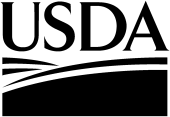 FORM C – 2R Soybean Pre-Harvest Lab DeterminationsSoybean Research Project2018FORM C – 2R Soybean Pre-Harvest Lab DeterminationsSoybean Research Project2018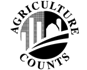 NATIONALAGRICULTURAL STATISTICSSERVICEDate:WEIGHT of UNTHRESHED PODSWEIGHT of UNTHRESHED PODSWEIGHT of UNTHRESHED PODSWEIGHT of UNTHRESHED PODSWEIGHT of UNTHRESHED PODSWEIGHT of UNTHRESHED PODSWEIGHT of UNTHRESHED PODS1.	Weight of Unit 1 pods and beans removed from bag . . . . . . . . . . . . . . . . . . . . . . 1.	Weight of Unit 1 pods and beans removed from bag . . . . . . . . . . . . . . . . . . . . . . 1.	Weight of Unit 1 pods and beans removed from bag . . . . . . . . . . . . . . . . . . . . . . 1.	Weight of Unit 1 pods and beans removed from bag . . . . . . . . . . . . . . . . . . . . . . Grams to HundredthsGrams to HundredthsGrams to HundredthsGrams to HundredthsGrams to HundredthsGrams to Hundredths503.  ___ ___.  ___ ___2.	Weight of Unit 2 pods and beans removed from bag . . . . . . . . . . . . . . . . . . . . . . 2.	Weight of Unit 2 pods and beans removed from bag . . . . . . . . . . . . . . . . . . . . . . 2.	Weight of Unit 2 pods and beans removed from bag . . . . . . . . . . . . . . . . . . . . . . 2.	Weight of Unit 2 pods and beans removed from bag . . . . . . . . . . . . . . . . . . . . . . Grams to HundredthsGrams to HundredthsGrams to HundredthsGrams to HundredthsGrams to HundredthsGrams to Hundredths504.  ___ ___.  ___ ___COUNT of PODSCOUNT of PODSCOUNT of PODSCOUNT of PODS3.	Unit used (Always use pods from Unit 1, if possible). . . . . . . . . . . . . . . . . . . . . . . . . . . . . . 3.	Unit used (Always use pods from Unit 1, if possible). . . . . . . . . . . . . . . . . . . . . . . . . . . . . . 3.	Unit used (Always use pods from Unit 1, if possible). . . . . . . . . . . . . . . . . . . . . . . . . . . . . . 3.	Unit used (Always use pods from Unit 1, if possible). . . . . . . . . . . . . . . . . . . . . . . . . . . . . . 3.	Unit used (Always use pods from Unit 1, if possible). . . . . . . . . . . . . . . . . . . . . . . . . . . . . . 3.	Unit used (Always use pods from Unit 1, if possible). . . . . . . . . . . . . . . . . . . . . . . . . . . . . . 3.	Unit used (Always use pods from Unit 1, if possible). . . . . . . . . . . . . . . . . . . . . . . . . . . . . . 3.	Unit used (Always use pods from Unit 1, if possible). . . . . . . . . . . . . . . . . . . . . . . . . . . . . . Unit CodeUnit Code5125125124.	Number of pods with developed beans. . . . . . . . . . . . . . . . . . . . . . . . . . . . . . . . . . . . . . . . . 4.	Number of pods with developed beans. . . . . . . . . . . . . . . . . . . . . . . . . . . . . . . . . . . . . . . . . 4.	Number of pods with developed beans. . . . . . . . . . . . . . . . . . . . . . . . . . . . . . . . . . . . . . . . . 4.	Number of pods with developed beans. . . . . . . . . . . . . . . . . . . . . . . . . . . . . . . . . . . . . . . . . 4.	Number of pods with developed beans. . . . . . . . . . . . . . . . . . . . . . . . . . . . . . . . . . . . . . . . . 4.	Number of pods with developed beans. . . . . . . . . . . . . . . . . . . . . . . . . . . . . . . . . . . . . . . . . 4.	Number of pods with developed beans. . . . . . . . . . . . . . . . . . . . . . . . . . . . . . . . . . . . . . . . . 4.	Number of pods with developed beans. . . . . . . . . . . . . . . . . . . . . . . . . . . . . . . . . . . . . . . . . NumberNumber513513513	(Developed beans are at least 50% of the mass of normal beans in that field.	Generally, they are thicker than a nickel.)	(Developed beans are at least 50% of the mass of normal beans in that field.	Generally, they are thicker than a nickel.)	(Developed beans are at least 50% of the mass of normal beans in that field.	Generally, they are thicker than a nickel.)	(Developed beans are at least 50% of the mass of normal beans in that field.	Generally, they are thicker than a nickel.)	(Developed beans are at least 50% of the mass of normal beans in that field.	Generally, they are thicker than a nickel.)5.	Number of pods with undeveloped beans . . . . . . . . . . . . . . . . . . . . . . . . . . . . . . . . . . . . . . . . 5.	Number of pods with undeveloped beans . . . . . . . . . . . . . . . . . . . . . . . . . . . . . . . . . . . . . . . . 5.	Number of pods with undeveloped beans . . . . . . . . . . . . . . . . . . . . . . . . . . . . . . . . . . . . . . . . 5.	Number of pods with undeveloped beans . . . . . . . . . . . . . . . . . . . . . . . . . . . . . . . . . . . . . . . . 5.	Number of pods with undeveloped beans . . . . . . . . . . . . . . . . . . . . . . . . . . . . . . . . . . . . . . . . 5.	Number of pods with undeveloped beans . . . . . . . . . . . . . . . . . . . . . . . . . . . . . . . . . . . . . . . . 5.	Number of pods with undeveloped beans . . . . . . . . . . . . . . . . . . . . . . . . . . . . . . . . . . . . . . . . 5.	Number of pods with undeveloped beans . . . . . . . . . . . . . . . . . . . . . . . . . . . . . . . . . . . . . . . . 5.	Number of pods with undeveloped beans . . . . . . . . . . . . . . . . . . . . . . . . . . . . . . . . . . . . . . . . Number514514514WEIGHT and MOISTURE of THRESHED BEANSWEIGHT and MOISTURE of THRESHED BEANSWEIGHT and MOISTURE of THRESHED BEANSWEIGHT and MOISTURE of THRESHED BEANSWEIGHT and MOISTURE of THRESHED BEANSWEIGHT and MOISTURE of THRESHED BEANSWEIGHT and MOISTURE of THRESHED BEANSWEIGHT and MOISTURE of THRESHED BEANSWEIGHT and MOISTURE of THRESHED BEANSWEIGHT and MOISTURE of THRESHED BEANSThresh and hull only pods with developed beans from both units.  If pods are too wet to thresh easily,pods should be dried for a short period at no more than 70 degrees C and then threshed.Thresh and hull only pods with developed beans from both units.  If pods are too wet to thresh easily,pods should be dried for a short period at no more than 70 degrees C and then threshed.Thresh and hull only pods with developed beans from both units.  If pods are too wet to thresh easily,pods should be dried for a short period at no more than 70 degrees C and then threshed.Thresh and hull only pods with developed beans from both units.  If pods are too wet to thresh easily,pods should be dried for a short period at no more than 70 degrees C and then threshed.Thresh and hull only pods with developed beans from both units.  If pods are too wet to thresh easily,pods should be dried for a short period at no more than 70 degrees C and then threshed.Thresh and hull only pods with developed beans from both units.  If pods are too wet to thresh easily,pods should be dried for a short period at no more than 70 degrees C and then threshed.Thresh and hull only pods with developed beans from both units.  If pods are too wet to thresh easily,pods should be dried for a short period at no more than 70 degrees C and then threshed.Thresh and hull only pods with developed beans from both units.  If pods are too wet to thresh easily,pods should be dried for a short period at no more than 70 degrees C and then threshed.Thresh and hull only pods with developed beans from both units.  If pods are too wet to thresh easily,pods should be dried for a short period at no more than 70 degrees C and then threshed.Thresh and hull only pods with developed beans from both units.  If pods are too wet to thresh easily,pods should be dried for a short period at no more than 70 degrees C and then threshed.Number of seeds (all threshed beans) from pods Unit 1. . . . . . . . . . . . . . . . . . . . . . . . . . . . . . . . . Number of seeds (all threshed beans) from pods Unit 1. . . . . . . . . . . . . . . . . . . . . . . . . . . . . . . . . Number of seeds (all threshed beans) from pods Unit 1. . . . . . . . . . . . . . . . . . . . . . . . . . . . . . . . . Number of seeds (all threshed beans) from pods Unit 1. . . . . . . . . . . . . . . . . . . . . . . . . . . . . . . . . Number of seeds (all threshed beans) from pods Unit 1. . . . . . . . . . . . . . . . . . . . . . . . . . . . . . . . . Number of seeds (all threshed beans) from pods Unit 1. . . . . . . . . . . . . . . . . . . . . . . . . . . . . . . . . Number of seeds (all threshed beans) from pods Unit 1. . . . . . . . . . . . . . . . . . . . . . . . . . . . . . . . . Number of seeds (all threshed beans) from pods Unit 1. . . . . . . . . . . . . . . . . . . . . . . . . . . . . . . . . Number of seeds (all threshed beans) from pods Unit 1. . . . . . . . . . . . . . . . . . . . . . . . . . . . . . . . . Number515Number of seeds (all threshed beans) from pods Unit 2. . . . . . . . . . . . . . . . . . . . . . . . . . Number of seeds (all threshed beans) from pods Unit 2. . . . . . . . . . . . . . . . . . . . . . . . . . Number of seeds (all threshed beans) from pods Unit 2. . . . . . . . . . . . . . . . . . . . . . . . . . Number of seeds (all threshed beans) from pods Unit 2. . . . . . . . . . . . . . . . . . . . . . . . . . Number of seeds (all threshed beans) from pods Unit 2. . . . . . . . . . . . . . . . . . . . . . . . . . Number of seeds (all threshed beans) from pods Unit 2. . . . . . . . . . . . . . . . . . . . . . . . . . Number of seeds (all threshed beans) from pods Unit 2. . . . . . . . . . . . . . . . . . . . . . . . . . NumberNumberNumber516Weight of threshed beans from only Unit 1 immediately before moisture test. . . . . . . . . Weight of threshed beans from only Unit 1 immediately before moisture test. . . . . . . . . Weight of threshed beans from only Unit 1 immediately before moisture test. . . . . . . . . Weight of threshed beans from only Unit 1 immediately before moisture test. . . . . . . . . Weight of threshed beans from only Unit 1 immediately before moisture test. . . . . . . . . Weight of threshed beans from only Unit 1 immediately before moisture test. . . . . . . . . Weight of threshed beans from only Unit 1 immediately before moisture test. . . . . . . . . Grams to HundredthsGrams to HundredthsGrams to Hundredths517.  ___ ___.  ___ ___6.	Weight of all threshed beans from both units immediately before moisture test . . . . . 6.	Weight of all threshed beans from both units immediately before moisture test . . . . . 6.	Weight of all threshed beans from both units immediately before moisture test . . . . . 6.	Weight of all threshed beans from both units immediately before moisture test . . . . . 6.	Weight of all threshed beans from both units immediately before moisture test . . . . . 6.	Weight of all threshed beans from both units immediately before moisture test . . . . . 6.	Weight of all threshed beans from both units immediately before moisture test . . . . . Grams to HundredthsGrams to HundredthsGrams to Hundredths507.  ___ ___.  ___ ___7.	Moisture content 1/ . . . . . . . . . . . . . . . . . . . . . . . . . . . . . . . . . . . . . . . . . . 7.	Moisture content 1/ . . . . . . . . . . . . . . . . . . . . . . . . . . . . . . . . . . . . . . . . . . 7.	Moisture content 1/ . . . . . . . . . . . . . . . . . . . . . . . . . . . . . . . . . . . . . . . . . . Percent (One Decimal)Percent (One Decimal)Percent (One Decimal)Percent (One Decimal)Percent (One Decimal)Percent (One Decimal)Percent (One Decimal)508.  ____.  ____8.	Approximate density of threshed beans. . . . . . . . . . . . . . . . . . . . . . . . . . 8.	Approximate density of threshed beans. . . . . . . . . . . . . . . . . . . . . . . . . . 8.	Approximate density of threshed beans. . . . . . . . . . . . . . . . . . . . . . . . . . Pounds/Bushel (One Decimal)Pounds/Bushel (One Decimal)Pounds/Bushel (One Decimal)Pounds/Bushel (One Decimal)Pounds/Bushel (One Decimal)Pounds/Bushel (One Decimal)Pounds/Bushel (One Decimal)509.  ____.  ____Lab TechnicianDate AnalyzedDate AnalyzedDate AnalyzedDate AnalyzedMM  DDMM  DDMM  DDMM  DDMM  DDMM  DDMM  DD1/	If the sample weight is too small or too dry for a moisture test, follow the procedures on the back of this form to	complete the moisture test.1/	If the sample weight is too small or too dry for a moisture test, follow the procedures on the back of this form to	complete the moisture test.1/	If the sample weight is too small or too dry for a moisture test, follow the procedures on the back of this form to	complete the moisture test.1/	If the sample weight is too small or too dry for a moisture test, follow the procedures on the back of this form to	complete the moisture test.1/	If the sample weight is too small or too dry for a moisture test, follow the procedures on the back of this form to	complete the moisture test.1/	If the sample weight is too small or too dry for a moisture test, follow the procedures on the back of this form to	complete the moisture test.1/	If the sample weight is too small or too dry for a moisture test, follow the procedures on the back of this form to	complete the moisture test.1/	If the sample weight is too small or too dry for a moisture test, follow the procedures on the back of this form to	complete the moisture test.1/	If the sample weight is too small or too dry for a moisture test, follow the procedures on the back of this form to	complete the moisture test.1/	If the sample weight is too small or too dry for a moisture test, follow the procedures on the back of this form to	complete the moisture test.1/	If the sample weight is too small or too dry for a moisture test, follow the procedures on the back of this form to	complete the moisture test.1/	If the sample weight is too small or too dry for a moisture test, follow the procedures on the back of this form to	complete the moisture test.1/	If the sample weight is too small or too dry for a moisture test, follow the procedures on the back of this form to	complete the moisture test.Bag sample for United Soybean BoardBag sample for United Soybean BoardBag sample for United Soybean BoardBag sample for United Soybean BoardBag sample for United Soybean BoardBag sample for United Soybean BoardBag sample for United Soybean BoardBag sample for United Soybean BoardBag sample for United Soybean BoardBag sample for United Soybean BoardBag sample for United Soybean BoardBag sample for United Soybean BoardBag sample for United Soybean BoardFORM C-2:  SOYBEANS - continued	If the sample weight is too small for moisture test, sufficient grains of known moisture content	(use same class and stage of maturity) will be added to the sample so that a moisture test	can be made.  The moisture content of the sample can then be derived using the following formula:	If the sample weight is too small for moisture test, sufficient grains of known moisture content	(use same class and stage of maturity) will be added to the sample so that a moisture test	can be made.  The moisture content of the sample can then be derived using the following formula:	If the sample weight is too small for moisture test, sufficient grains of known moisture content	(use same class and stage of maturity) will be added to the sample so that a moisture test	can be made.  The moisture content of the sample can then be derived using the following formula:	If the sample weight is too small for moisture test, sufficient grains of known moisture content	(use same class and stage of maturity) will be added to the sample so that a moisture test	can be made.  The moisture content of the sample can then be derived using the following formula:	If the sample weight is too small for moisture test, sufficient grains of known moisture content	(use same class and stage of maturity) will be added to the sample so that a moisture test	can be made.  The moisture content of the sample can then be derived using the following formula:	If the sample weight is too small for moisture test, sufficient grains of known moisture content	(use same class and stage of maturity) will be added to the sample so that a moisture test	can be made.  The moisture content of the sample can then be derived using the following formula:	If the sample weight is too small for moisture test, sufficient grains of known moisture content	(use same class and stage of maturity) will be added to the sample so that a moisture test	can be made.  The moisture content of the sample can then be derived using the following formula:	If the sample weight is too small for moisture test, sufficient grains of known moisture content	(use same class and stage of maturity) will be added to the sample so that a moisture test	can be made.  The moisture content of the sample can then be derived using the following formula:	If the sample weight is too small for moisture test, sufficient grains of known moisture content	(use same class and stage of maturity) will be added to the sample so that a moisture test	can be made.  The moisture content of the sample can then be derived using the following formula:	If the sample weight is too small for moisture test, sufficient grains of known moisture content	(use same class and stage of maturity) will be added to the sample so that a moisture test	can be made.  The moisture content of the sample can then be derived using the following formula:	If the sample weight is too small for moisture test, sufficient grains of known moisture content	(use same class and stage of maturity) will be added to the sample so that a moisture test	can be made.  The moisture content of the sample can then be derived using the following formula:	If the sample weight is too small for moisture test, sufficient grains of known moisture content	(use same class and stage of maturity) will be added to the sample so that a moisture test	can be made.  The moisture content of the sample can then be derived using the following formula:E =( A + B ) D  -  ( B x C)E =AWhereA = Weight of small or dry soybean sample . . . . . . . . . . . . . . . . . . . . . . . . . . . . . . . . . .  ___ ___GramsB = Weight of additional beans required for moisture test . . . . . . . . . . . . . . . . . . . . . .  ___ ___GramsC = Moisture percent of B . . . . . . . . . . . . . . . . . . . . . . . . . . . . . . . . . . . . . . . . . . . . . . . . .  ____PercentD = Moisture percent of A + B combined . . . . . . . . . . . . . . . . . . . . . . . . . . . . . . . . . . . .  ____PercentE = Result : Moisture percent of small or dry soybean sample  (enter in item 7) . . . . .  ____Percent